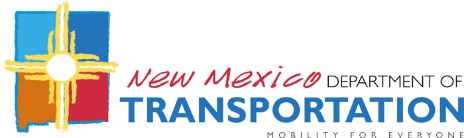 Traffic Safety DivisionPre-Award Risk Assessment Form1.	Determine if the sub recipient had prior experience with same or similar sub-awardsDoes the sub recipient or coordinator have grant experience similar to this award? Yes NoDoes the sub recipient or coordinator have at least 3 years’ experience with federal grants?  Yes No(If this is the first year the sub recipient is working this grant, the risk level is medium)2.	Determine the results of previous audits Did the sub recipient receive a single audit in accordance with 2 CFR Part 200 Subpart F?  Yes No N/AWas the audit opinion unqualified? Yes No  N/AIs the audit clear of findings that concern the PM Yes No N/A  (If no state your concerns below)3.	Determine if the sub recipient has new personnel or new or substantially changed systems Has the sub recipient’s Coordinator remained unchanged during the previous year?  Yes No Has the sub recipient’s Sheriff or Chief remained unchanged during the previous year?  Yes No Has the sub recipient’s accounting/tracking system remained unchanged during the previous year? Yes No4.	Determine if the sub recipient has been consistently on time and/or accurate in the submission of the following:Applications/Operational Plan submitted Yes No  Claims are received in a timely manner Yes No  Activity matches Operational Plan  Yes No  Sub recipient has high activity rates  Yes No  Reports/Claims have little to no discrepancies Yes No  Records reconcile with documentation Yes No  Sub recipient answers questions consistently/no evasive answers Yes No  Sub recipient has high moral and shows no difficulty in getting officers to sign up for activities Yes No  Sub recipient has had no unallowable costs  Yes No  Sub recipient responds in a timely manner Yes No  RATING SCALE 				Total number of No’s checked above? _______Based on the rating scale in the Risk Assessment Form, subrecipients will be placed in one of the following risk areas:High Risk Conduct a monitoring visit within the first three months of the start date of the project.  Conduct an second and third monitoring visit thought the year.Withhold full or partial funding pending single audit results, or monthly activity reports.Review the corrective actions and determine if they followed up on the corrective actions.Provide training and technical assistance on program related matter.Medium Risk Conduct a monitoring visit within the first six months of the project start date and follow up with a second monitoring visit through the year.Withhold full or partial funding or payments pending monthly activity reports.Provide training and technical assistance on program related matter.Low Risk Provide standard ongoing monitoring. Ongoing monitoring can occur daily, weekly or monthly. Weekly phone calls may be appropriate if there are problems. Monthly status meetings might be needed for complex projects. If problems are identified, the project could require quarterly review meetings between the Grantee and the PM or designee. This is left to the discretion of the PM and any additional monitoring requirements will be documented in the electronic correspondence file. PMs will rely on regular correspondence and the annual onsite or desk visit to handle routine project issues.Sub recipient Name:Program Manager:Program Manager:Sub-award/Funding Program:Sub-award/Funding Program:Sub-award/Funding Program:Sub-award Fiscal Year:Sub-award Fiscal Year:Date:Date:0 –4    No’sSub recipient is considered low risk for monitoringLOW5 – 13    No’sSub recipient is considered medium risk for  monitoringMED14 – 18  No’sSub recipient is considered high risk for monitoringHIGH